   Checkliste zur 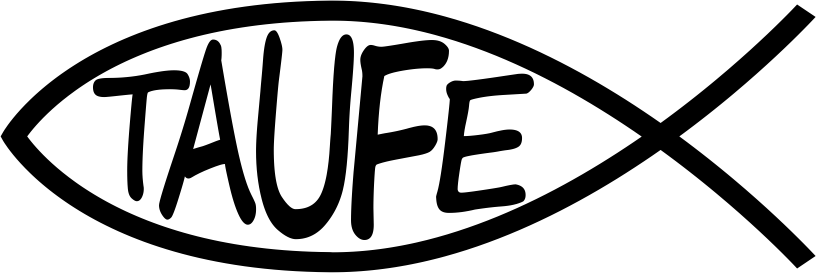 wolfgang.bork@drs.de     Tel.:  07940-93533-15 	  Name des Kindes:Taufdatum:Taufort:Anzahl der Gäste ca.:davon Kinder ca. :davon Kinder ca. :Pate / Patin:Pate / Patin:Musik:O  Gitarre   O  CD-Player    O ………….   O  Orgel (40,-€)O  Gitarre   O  CD-Player    O ………….   O  Orgel (40,-€)O  Gitarre   O  CD-Player    O ………….   O  Orgel (40,-€)O  Gitarre   O  CD-Player    O ………….   O  Orgel (40,-€)Name d. Musiker: Liedvorlagen:O  Liedblatt      O  Liederbuch: …O  Liedblatt      O  Liederbuch: …O  Liedblatt      O  Liederbuch: …O  Liedblatt      O  Liederbuch: …Lied zum Eingang:Nach der Lesung:Nach der Taufe:Danklied:Segenslied: Liedblatt bereitet vor:Taufspruch: Taufspruch: Lesung:liest: liest: Fürbitten: liest: liest: Sonstiges: liest: liest: Taufkerze:O  vorhanden         O  vorhanden         O  vorhanden         O  vorhanden         Taufkleid: O  vorhanden                 O  Taufschal O  vorhanden                 O  Taufschal O  vorhanden                 O  Taufschal O  vorhanden                 O  Taufschal Segnung (Kreuz,…): Ministranten oder sonstige Dienste: